BIRD’S EYE VIEW— SPRING TERM 2021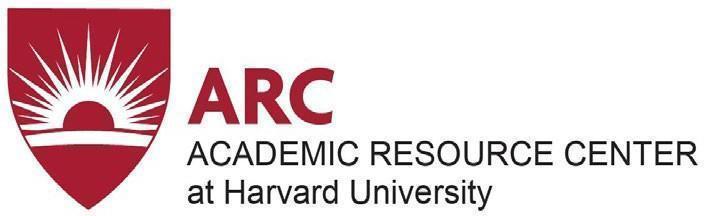 Harvard University • Academic Resource Center • 1414 Mass Ave 3R • academicresourcecenter.harvard.eduWEEKSUNMONTUESWEDSTHURSFRISATDec 272728293031Jan 12Jan 33456789Jan 1010111213141516Jan 1717181920212223Jan 242425 Classes Start2627282930Jan 3131Feb 12345 No Classes6Feb 778910111213Feb 141415 No Classes1617181920Feb 2121222334252627Feb 2828Mar 123456Mar 778910111213Mar 1414151617181920Mar 2121222334252627Mar 2828293031 No ClassesApril 123April 445678910Apr 111112131415 No Classes1617Apr 1818192021222324Apr 2525262728 Classes End2930May 1May 223456  Exams Start78May 159101112131415  Exams End